Игра на развитие навыка звукового анализа слова  “Кто поможет бабочке?”Цель:Совершенствование навыка звукового анализа.Развивать внимание, память, речь.Расширение словарного запаса.Материал:игровое поле с магнитами, 12 бабочек на магнитах, 2 кубика, 20 карт с заданиями, стрелки.Задания по карточкам:Разгадать звуковую цепочку.Прочитать зашифрованные слова по первым звукам в названии картинок.Прочитать зашифрованные слова по первым звукам в названии картинок, где одна из картинок отсутствует.Игровое упражнение «Твёрдый-мягкий» (дети произносят названия предметов, определяют с какого звука они начинаются, ищут пару с предметом, изображённым в шарике, затем, для второго предмета придумывают своё слово-предмет, который мог бы быть изображён в шарике со знаком вопроса).Прочитать слова по первым буквам в названии картинок, предварительно определив начало самого слова, используя заданное направление стрелки.I вариант.Ход игры:играют 2-4 или 6 человек. На игровом поле на магниты крепятся бабочки.Дети по очереди бросают кубик (используется кубик с пятью цветами) и берут карту с таким же цветовым символом, как и на грани кубика. Ребенок выполняет задание по карте, а все дети проверяют. Если задание выполнено верно, то ребенок спасает бабочку от паука и пересаживает её на карточку с изображением цветка. Кто больше всех спасет бабочек,  тот и выигрывает.II вариант.Игра проводится аналогично, но используется кубик с тремя цветами. К данным цветовым символам подобраны несложные задания.Игровое поле.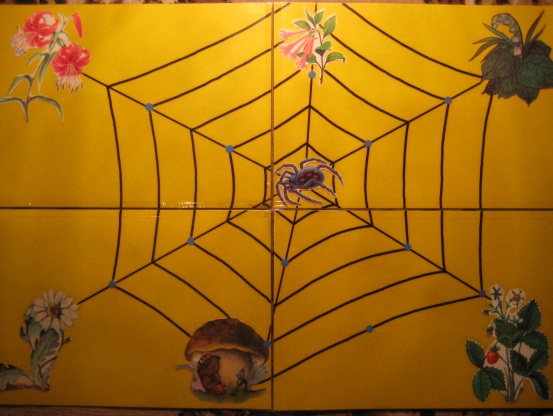 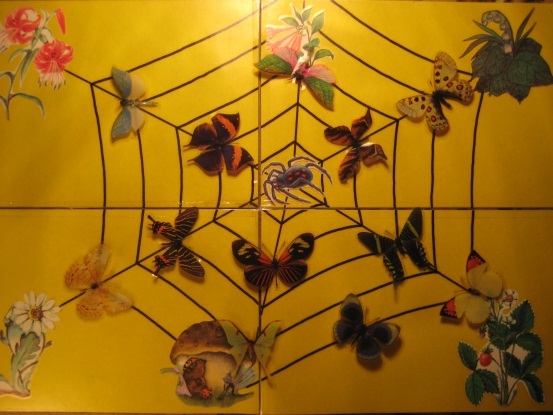 Карточки с заданиями                                                                      2.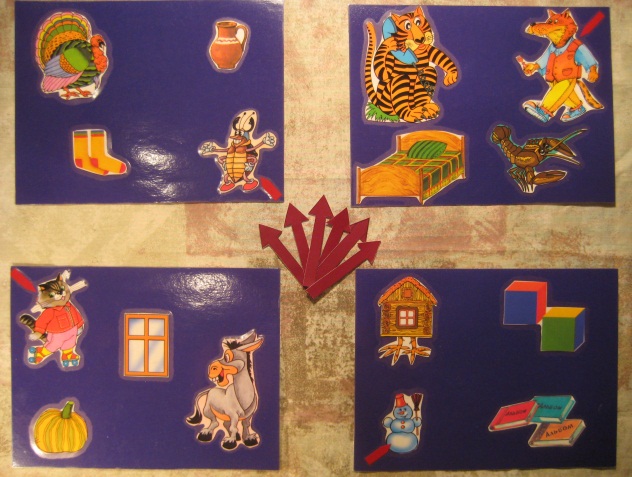 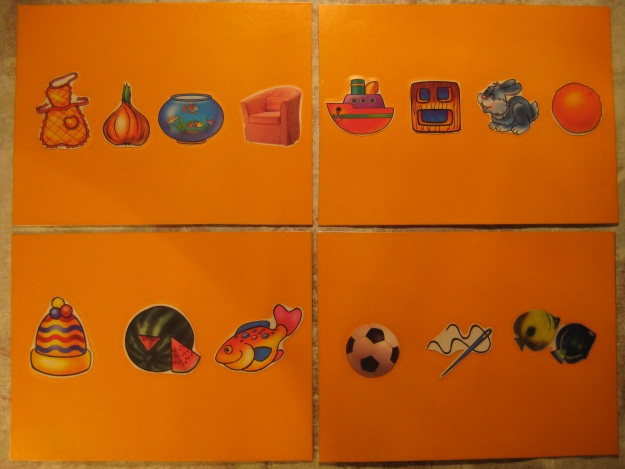                                                                       4.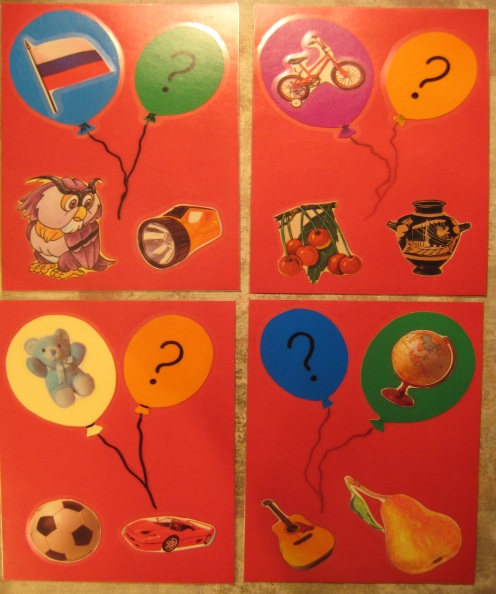 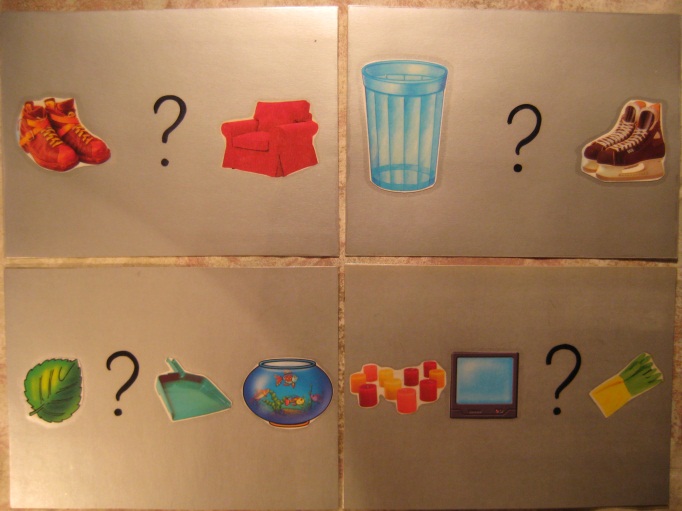  5.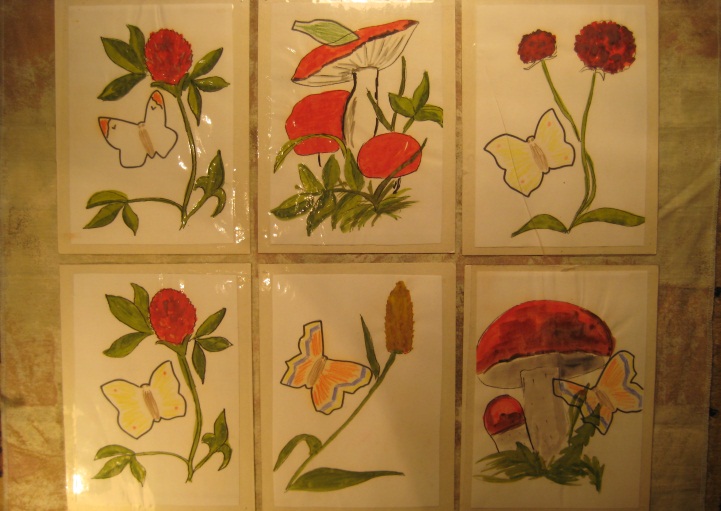 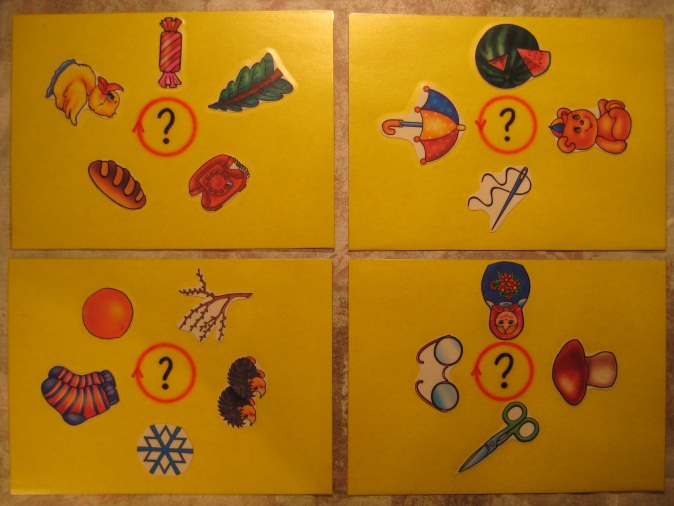 